MARIA REGINA GRADE SCHOOL 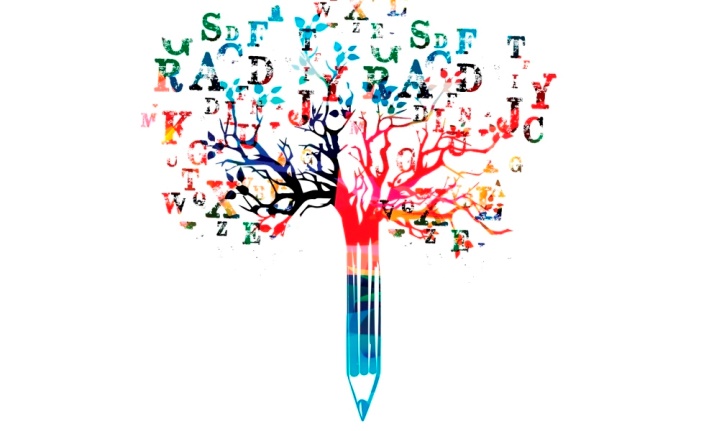 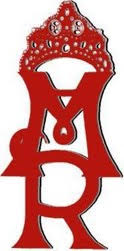  GRADE FOUR WRITING EXERCISES      Monday 16th – Friday 20th March 2020 Aim / Objective: Improve writing skills by practicing paragraph writing consistently, with a focus on:structure of paragraphs (indentation, topic sentence, supporting details and concluding sentence)grammar and mechanicsthe use of descriptive language and figurative languageInstructions: Please complete the following paragraphs by the due dates given below.     These paragraphs may be hand written or typed OR a picture of the student’s work can be photographed and submitted via email to tpierre@mariaregina.edu.tt .Topic One: Imagine that you are given the power to make any one of your dreams come true. Which dream would you choose?  Write about the dream that is most important to you and why you would most want it to come true.                                                                             (Due on Monday 16th March 2020 by 3:00 p.m.)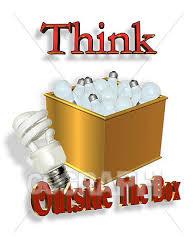 Topic Two: If you could invent any tool or new technology that would improve your life in some way, what would you create? What would it do?  How would it work?  When would you use it?           (Due on Wednesday 18th March 2020 by 3:00 p.m.)Assignment Three: Summarize the ending of a story that you have recently read. Submit two paragraphs: one paragraph summarizing the actual ending of the story and one paragraph of a revised version to the ending of the story. If you were the author of the book you chose, what details would you change to the resolution? Try to make the ending more exciting and interesting to the reader. (Due on Friday 20th March 2020 by 3:00 p.m.)